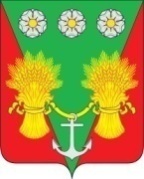 АДМИНИСТРАЦИЯ ВАННОВСКОГО СЕЛЬСКОГО ПОСЕЛЕНИЯ ТБИЛИССКОГО РАЙОНАПОСТАНОВЛЕНИЕот 15.06.2022г.                                                                                               № 62село ВанновскоеОб утверждении Положения о комиссии по проведению торгов (конкурсов, аукционов) по продаже земельных участков или права на заключение договоров аренды земельных участков и состава комиссииВ целях организации проведения торгов по продаже находящихся в государственной и муниципальной собственности земельных участков или права на заключение договоров аренды таких земельных участков, в соответствии с Федеральным законом от 6 октября 2003 года № 131-ФЗ «Об общих принципах организации местного самоуправления в Российской Федерации», Федеральным законом от 25.10.2001 № 137–ФЗ «О введении в действие Земельного кодекса Российской Федерации», Федеральным законом от 26.07.2006 № 135–ФЗ «О защите конкуренции», Федеральным законом от 21.12.2001 № 178-ФЗ «О приватизации государственного и муниципального имущества», со статьями 39.11, 39.12 Земельного кодекса Российской Федерации, со статьями 447, 448, 449 Гражданского кодекса Российской Федерации, Постановлением Правительства Российской Федерации от 12.08.2002 № 585 «Об утверждении Положения об организации продажи государственного или муниципального имущества на аукционе и Положения об организации продажи находящихся в государственной или муниципальной собственности акций открытых акционерных обществ на специализированном аукционе», Приказом ФАС России от 10.02.2010 № 67 «О порядке проведения конкурсов или аукционов на право заключения договоров аренды, договоров безвозмездного пользования, договоров доверительного управления имуществом, иных договоров, предусматривающих переход прав в отношении государственного или муниципального имущества, и перечне видов имущества, в отношении которого заключение указанных договоров может осуществляться путем проведения торгов в форме конкурса», решением Совета Ванновского сельского поселения Тбилисского района от 24 марта 2011 года № 160 «Об утверждении Положения о порядке управления и распоряжения имуществом, находящимся в муниципальной собственности Ванновского сельского поселения Тбилисского района» руководствуясь статьями 8, 32, 61 Устава Ванновского сельского поселения Тбилисского района, п о с т а н о в л я ю:1. Создать комиссию по проведению торгов (конкурсов, аукционов) по продаже земельных участков или права на заключение договоров аренды земельных участков на территории Ванновского сельского поселения Тбилисского района.2. Назначить комиссию по проведению торгов (конкурсов, аукционов) по продаже земельных участков или права на заключение договоров аренды земельных участков на территории Ванновского сельского поселения Тбилисского района уполномоченным органом по организации и проведению торгов по продаже земельных участков или права на заключение договоров аренды земельных участков на территории Ванновского сельского поселения Тбилисского района.3. Утвердить Положение о комиссии по проведению торгов (конкурсов, аукционов) по продаже земельных участков или права на заключение договоров аренды земельных участков на территории Ванновского сельского поселения Тбилисского района согласно приложению № 1.4. Утвердить состав комиссии по проведению торгов по продаже земельных участков или права на заключение договоров аренды земельных участков на территории Ванновского сельского поселения Тбилисского района согласно приложению № 2.5. Настоящее постановление вступает в силу после официального обнародования путем размещения на официальном сайте администрации Ванновского сельского поселения Тбилисского района.6. Контроль за выполнением настоящего постановления оставляю за собой.Глава Ванновского сельского поселенияТбилисского района                                                                       А.Н. ТрубицынПриложение № 1 к постановлениюадминистрации Ванновского сельского поселенияТбилисского районаот _____________  № ______Положение  о комиссии по проведению торгов (конкурсов, аукционов) по продаже земельных  участков или права на заключение договоров аренды земельных участков и состава комиссии1. Общие положения1.1. Конкурсная (аукционная) комиссия по продаже муниципального имущества, земельных участков или права их аренды, передаче муниципального имущества в безвозмездное пользование, доверительное управление» (далее - Комиссия) является постоянно действующим совещательным органом, обеспечивающим рассмотрение и решение всех вопросов по продаже земельных участков, права на заключение договороваренды земельных участков на торгах.1.2. Комиссия в своей деятельности руководствуется Федеральным законом от 6 октября 2003 года № 131-ФЗ «Об общих принципах организации местного самоуправления в Российской Федерации», Федеральным законом от 25.10.2001 № 137–ФЗ «О введении в действие Земельного кодекса Российской Федерации», Федеральным законом от 21.12.2001 № 178-ФЗ «О приватизации государственного и муниципального имущества», со статьями 39.11, 39.12, Земельного кодекса Российской Федерации от 25.10.2001 № 136-ФЗ, со статьями 447, 448, 449 Гражданского кодекса Российской Федерации, Постановлением Правительства Российской Федерации от 12.08.2002 № 585 «Об утверждении Положения об организации продажи государственного или муниципального имущества на аукционе и Положения об организации продажи находящихся в государственной или муниципальной собственности акций открытых акционерных обществ на специализированном аукционе», Приказом ФАС России от 10.02.2010 № 67 «О порядке проведения конкурсов или аукционов на право заключения договоров аренды, договоров безвозмездного пользования, договоров доверительного управления имуществом, иных договоров, предусматривающих переход прав в отношении государственного или муниципального имущества, и перечне видов имущества, в отношении которого заключение указанных договоров может осуществляться путем проведения торгов в форме конкурса», Уставом Ванновского сельского поселения Тбилисского района  и настоящим Положением.1.3. Положение определяет полномочия и порядок работы Комиссии при проведении торгов (аукционов и конкурсов) по продаже муниципального имущества, земельных участков или права их аренды, передаче муниципального имущества в безвозмездное пользование, доверительное управление.2. Полномочия Комиссии2.1.Комиссия в сроки, устанавливаемые извещениями о проведении торгов:2.1.1. Рассматривает принятые от претендентов заявки с прилагаемыми к ним документами, проверяет правильность оформления представленных претендентами документов и определяет их соответствие требованиям законодательства РоссийскойФедерации и перечню, опубликованному в извещении о проведении торгов, устанавливает факт поступления от претендентов задатков на основании выписки (выписок) с соответствующего счета;2.1.2. Принимает решение о признании претендентов участниками аукциона (конкурса), либо об отказе в допуске к участию в аукционе (конкурсе) по основаниям, предусмотренным действующим законодательством;2.1.3. Определяет победителя аукциона (конкурса).2.2. Решения Комиссии о результатах рассмотрения заявок претендентов оформляются протоколами приема заявок на участие в аукционе (о признании претендентов участниками торгов).Решения Комиссии об итогах аукциона (конкурса) с определением его победителя оформляются протоколами аукциона, о результатах аукциона (протоколами о результатахторгов). Протоколы подписываются членами Комиссии, присутствующими на заседании Комиссии.2.3. Комиссия несет ответственность за обеспечение сохранности предоставленных документов во время работы Комиссии, а также конфиденциальность сведений о лицах, подавших заявки, и содержание предоставленных документов.3. Порядок работы Комиссии3.1. Комиссия является коллегиальным органом, создаваемым для проведения торгов (аукционов, конкурсов) по продаже муниципального имущества, земельных участков или права их аренды, передаче муниципального имущества в безвозмездное пользование, доверительное управление (далее - торги).3.2. Заседания Комиссии проводятся в сроки, установленные извещением о проведении торгов.3.3. Комиссия правомочна осуществлять возложенные на нее функции, если на заседании Комиссии присутствует не менее пятидесяти процентов общего числа ее членов.3.4. Заседания Комиссии проводятся в отдельном помещении.3.5. Члены Комиссии лично участвуют в заседаниях и подписывают протоколы заседаний Комиссии.3.6. Заседания Комиссии открываются и закрываются ее председателем.3.7. Решения принимаются открытым голосованием простым большинством голосов членов Комиссии, присутствующих на заседании. Каждый член Комиссии имеет один голос.При равенстве голосов голос председателя является решающим.3.8. Комиссия обеспечивает сохранность предоставленных документов во время работы, а также конфиденциальность сведений о лицах, подавших заявки, и содержания предоставленных документов.3.9. Итоги заседаний Комиссии оформляются соответствующими протоколами.Оригиналы протоколов хранятся у организатора торгов.4. Функции КомиссииВ целях реализации своих задач Комиссия выполняет следующие функции:4.1. Принимает решение о признании претендентов торгов участниками торгов или принимает решение об отказе в их допуске к участию в торгах, при этом отказ в допуске претендентов к участию в торгах по основаниям, не предусмотренным действующим законодательством, не допускается;4.2. Уведомляет претендентов о принятом решении;4.3. Осуществляет вскрытие конвертов с заявками, проводит оценку поданных заявок в соответствии с основными критериями, установленными условиями конкурса (при проведении торгов в форме конкурса);4.4. Решает вопросы, касающиеся проведения торгов организатором торгов и (или) аукционистом (при проведении торгов в форме аукциона);4.5. Определяет победителей торгов или принимает иное решение по результатам торгов;4.6. Оглашает результаты торгов;4.7. Ведет протоколы заседаний Комиссии;4.8. Рассматривает жалобы участников торгов.5. Состав Комиссии5.1. Комиссия состоит не менее чем из пяти членов, куда входят: председатель Комиссии, заместитель председателя Комиссии, секретарь Комиссии, а также члены Комиссии.  На период отсутствия члена Комиссии (командировка, отпуск, болезнь, прочие обстоятельства) его обязанности исполняет лицо, замещающее его по должности.5.2. Членами Комиссии не могут быть лица, заинтересованные в результатах торгов.6. Права КомиссииКомиссия для выполнения возложенных на нее функций имеет право:6.1. Рассматривать заявки и документы претендентов на участие в торгах;6.2. Устанавливать факт поступления от претендентов задатков за участие в торгах на основании выписки (выписок) с соответствующего счета (счетов);6.3. Запрашивать и получать необходимые документы, материалы и информацию от государственных органов, предприятий и организаций по вопросам, отнесенным к сфере ее деятельности;6.4. Принимать решения о признании торгов несостоявшимися в случаях, предусмотренных действующим законодательством.7. Обязанности членов Комиссии7.1. Члены Комиссии обязаны:7.1.1. Руководствоваться в своей деятельности требованиями настоящего Положения;7.1.2. Лично присутствовать на заседаниях Комиссии;7.1.3. Соблюдать конфиденциальность информации, ставшей известной им при исполнении своих обязанностей.7.2. Председатель, заместитель председателя и члены Комиссии подписывают протокол о признании претендентов участниками торгов и несут ответственность за соответствие действующему законодательству принимаемых решений.7.3. Председатель Комиссии:7.3.1. Несет персональную ответственность за выполнение возложенных на Комиссию задач;7.3.2. Осуществляет руководство деятельностью Комиссии и обеспечивает выполнение требований действующего законодательства, при проведении торгов, а также настоящего Положения;7.3.3. Председательствует на заседаниях Комиссии и организует ее работу;7.3.4. Объявляет заседание правомочным или выносит решение о его переносе из-за отсутствия необходимого количества членов Комиссии;7.3.5. Объявляет порядок рассмотрения обсуждаемых вопросов;7.3.6. Подписывает протоколы заседаний Комиссии;7.3.7. Объявляет победителя торгов;7.3.7. Осуществляет иные действия, связанные с работой Комиссии в соответствии с действующим законодательством.7.4. Заместитель председателя Комиссии осуществляет полномочия председателя в его отсутствие.7.5. Секретарь Комиссии:7.5.1. Извещает членов Комиссии о дате, месте и времени проведения заседания Комиссии за три дня до дня заседания Комиссии;7.5.2. Ведет протоколы заседаний Комиссии и обеспечивает их надлежащее оформление и размещение;7.5.3. Уведомляет претендентов торгов о принятом Комиссией решении.8. Обжалование решений КомиссииРешения Комиссии могут быть обжалованы в порядке, установленном действующим законодательством Российской Федерации.Приложение № 2 к постановлениюадминистрации Ванновского сельского поселенияТбилисского районаот ___________  № _____Состав комиссиипо проведению  торгов (конкурсов, аукционов) по продаже земельных участков или права на заключение договоров арендыземельных участковЛИСТ СОГЛАСОВАНИЯпроекта постановленияадминистрации Ванновского сельского поселенияТбилисского района от ________________ №_____«Об утверждении Положения о комиссии по проведению торгов (конкурсов, аукционов) по продаже земельных участков или права на заключение договоров аренды земельных участков и состава комиссии»Проект подготовлен и внесен: Специалист 1 категории МКУ«По обеспечению деятельности ОМСВанновского сельского поселенияТбилисского района»					                              С. В. КащеевПроект согласован:Главный специалист администрацииВанновского сельского поселения Тбилисского района 							          О.Ю. СалинаСалина Ольга ЮрьевнаСалина Ольга ЮрьевнаГлавный специалист администрации Ванновского сельского поселения Тбилисского района - председатель комиссииКолесников Алексей ВасильевичКолесников Алексей ВасильевичГлавный специалист администрации Ванновского сельского поселения Тбилисского района – заместитель председателя комиссииКащеев Сергей ВасильевичКащеев Сергей ВасильевичСпециалист 1 категории МКУ «По хозяйственному обеспечению деятельности ОМС Ванновского сельского поселения  Тбилисского района – секретарь комиссииЧлены комиссииЧлены комиссииЧлены комиссииСтеблина Елена ВасильевнаГлавный специалист администрации Ванновского сельского поселения Тбилисского районаГлавный специалист администрации Ванновского сельского поселения Тбилисского районаКазаков Игорь ЮрьевичДепутат Совета Ванновского сельского поселения Тбилисского районаДепутат Совета Ванновского сельского поселения Тбилисского района